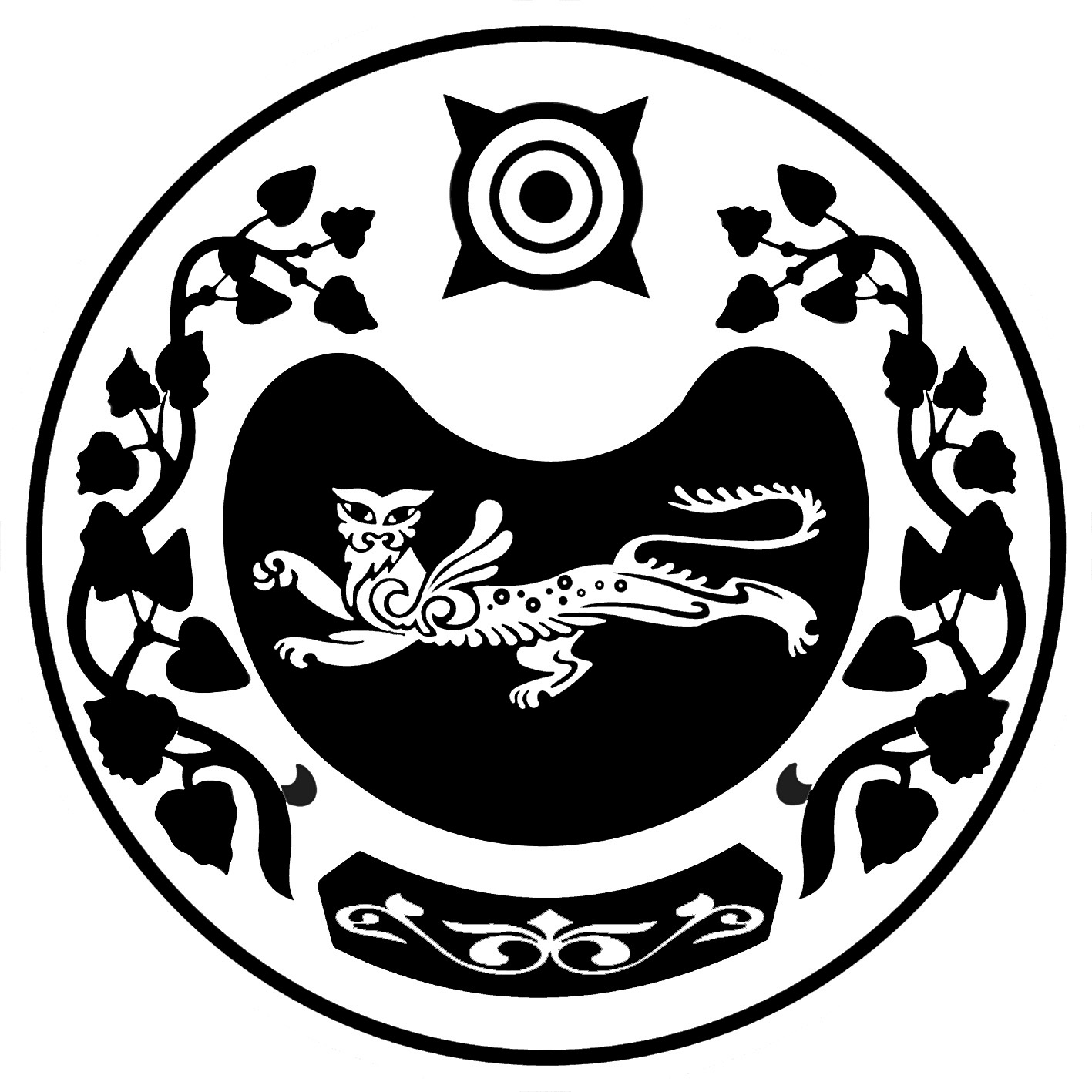 РОССИЯ ФЕДЕРАЦИЯЗЫ				РОССИЙСКАЯ ФЕДЕРАЦИЯ        ХАКАС РЕСПУБЛИКАНЫН				  РЕСПУБЛИКА ХАКАСИЯ	                АFБАН ПИЛТİРİ				                 АДМИНИСТРАЦИЯ      АЙМААНЫH УСТАF-ПАСТАА   		       УСТЬ-АБАКАНСКОГО РАЙОНАП О С Т А Н О В Л Е Н И Е  от 07.02.2023	     № 145 - пр.п. Усть-АбаканО внесении изменений в постановлениеадминистрации Усть-Абаканского района от 01.11.2019  № 1295-п «Об утверждении нового состава Антинаркотической комиссии»	В связи с изменением структуры администрации Усть-Абаканского района и в целях координации деятельности уполномоченных органов по противодействию незаконному обороту наркотических средств, психотропных веществ и их прекурсоров на территории Усть-Абаканского района, руководствуясь статьей 66 Устава муниципального образования Усть-Абаканский район, администрация Усть-Абаканского района ПОСТАНОВЛЯЕТ:Внести следующие изменения в постановление администрации Усть-Абаканского района от 01.11.2019 года № 1295-п «Об утверждении нового состава Антинаркотической комиссии»:приложение 1 изложить в новой редакции согласно приложению к настоящему постановлению;в приложении 2:пункт 4 изложить вследующей редакции: «4. Заместителями Руководителя Комиссии в Усть-Абаканском районе Республики Хакасия по должности являются:- заместитель Главы администрации Усть-Абаканского района по правовым и земельным вопросам;- начальник ОМВД России по Усть-Абаканскому району (по согласованию).»;пункт 7 изложить в следующей редакции: «7. Персональный состав Комиссии и ее аппарата определяются постановлением администрации Усть-Абаканского района Республики Хакасия.В состав Комиссии включаются: - заместитель Главы администрации Усть-Абаканского района по правовым и земельным вопросам (заместитель председателя Комиссии);- начальник ОМВД России по Усть-Абаканскому району (по согласованию);- руководитель Управления природных ресурсов, охраны окружающей среды, сельского хозяйства и продовольствия администрации Усть-Абаканского района;- руководитель Управления образования администрации Усть-Абаканского района;- руководитель Управления культуры, молодежной политики, спорта и туризма администрации Усть-Абаканского района;- главный врач ГБУЗ РХ «Усть-Абаканская РБ им Н.И. Солошенко» (по согласованию);- сотрудник МО МВД России по Усть-Абаканскому району (по незаконному обороту наркотиков, по согласованию);- специалисты Управления природных ресурсов, охраны окружающей среды, сельского хозяйства и продовольствия администрации Усть-Абаканского района.Кроме того, по решению председателя Антинаркотической комиссии в Усть-Абаканском районе Республики Хакасия в состав Комиссии, в согласованном порядке, могут быть включены иные должностные лица подразделений территориальных органов федеральных органов исполнительной власти, а также главы сельских поселений.».2. Главному редактору МАУ «Редакция газеты «Усть-Абаканские известия»    (И.Ю. Церковная) опубликовать настоящее постановление в газете «Усть-Абаканские известия официальные».3.Управляющему делами администрации Усть-Абаканского района 
(О.В. Лемытская) разместить настоящее постановление на официальном сайте администрации Усть-Абаканского района в информационно-телекоммуникационной сети «Интернет».4. Контроль за исполнением настоящего постановления оставляю за собой.Глава  Усть-Абаканского  района                                                                       Е.В. Егорова						Приложение Утвержденпостановлением администрации Усть-Абаканского районаот  07.02.2023 г.   № 145 - пСостав Антинаркотической комиссии вУсть-Абаканском районе Республики ХакасияПредседатель Антинаркотической комиссии – Егорова Елена Владимировна – Глава Усть-Абаканского района;Заместитель председателя Антинаркотической комиссии – Доценко Ксения Юрьевна – заместитель Главы администрации Усть-Абаканского района по правовым и земельным вопросам;Заместительпредседателя Антинаркотической комиссии – Гительман Андрей Владимирович – начальник ОМВД России по Усть-Абаканскому району (по согласованию);Члены комиссии:Глухенко Владимир Герасимович – руководитель Управления природных ресурсов, охраны окружающей среды, сельского хозяйства и продовольствия администрации Усть-Абаканского района;Кувалдина Лариса Викторовна – руководитель Управления образования администрации Усть-Абаканского района;Гудкова Екатерина Владимировна – руководитель Управления культуры, молодежной политики, спорта и туризма администрации Усть-Абаканского района;Трефилова Екатерина Викторовна – главный врач ГБУЗ РХ «Усть-Абаканская РБ им Н.И. Солошенко» (по согласованию);Астанаев Сергей Евгеньевич – старший оперуполномоченный направления наркоконтроля ОМВД России по Усть-Абаканскому району (по согласованию);Козлова Ксения Юрьевна – главный специалист Управления природных ресурсов, охраны окружающей среды, сельского хозяйства и продовольствия администрации Усть-Абаканского района, секретарь комиссии.РуководительУправления сельского хозяйстваадминистрации Усть-Абаканского района                                                 В.Г. Глухенко